W związku z zaistniałą sytuacja epidemii prosimy o przekazanie nauczycielom Państwa placówki oraz rodzicom uczniów informacji o możliwych formach porad i konsultacji, z których można skorzystać  w Poradni Psychologiczno – Pedagogicznej w Zabrzu.W okresie epidemii specjaliści poradni udzielają  porad i konsultacji:telefonicznych - pod numerami telefonów: 32 271 19 51 oraz 883 315 363mailowych – pod następującymi adresami: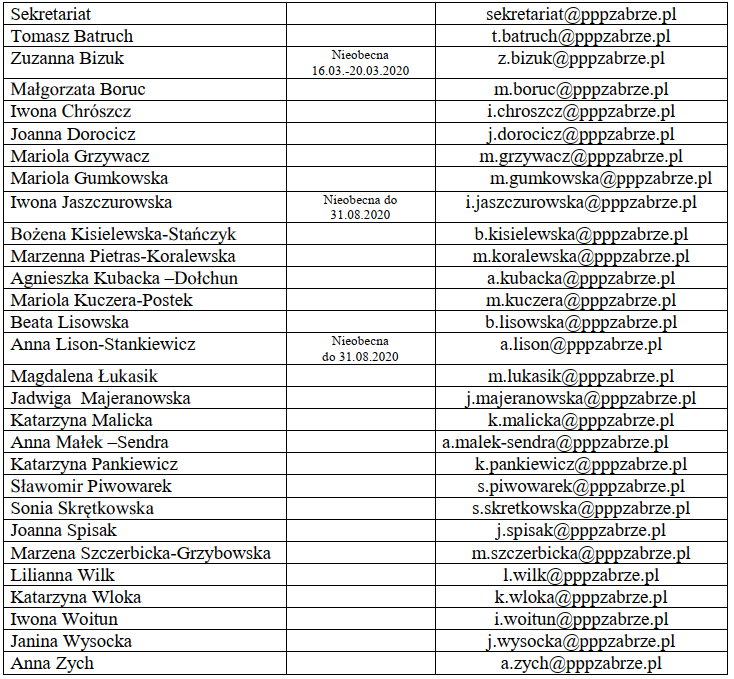 Zachęcam do kontaktuKatarzyna Wloka - psycholog